Republic of the Philippines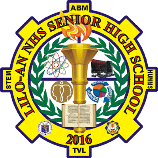 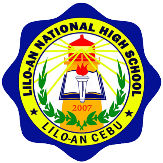 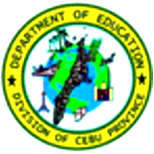 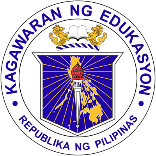 Department of EducationRegion VII, Central VisayasDIVISION OF CEBU PROVINCELILO-AN NATIONAL HIGH SCHOOLPoblacion, Lilo-an, Cebu 6002June 7, 2017SCHOOL MEMORANDUMNo. 03, s. 2017DESIGNATION OF SCHOOL UNIFORM CHECKER for TEACHERSTO:	RACHEL M. LACIO This Office hereby informs you of your Ancillary Service as you are designated as SCHOOL UNIFORM CHECKER for TEACHERS.RACHEL M. LACIOSpecific Task:2.1 Record the reasons why he / she is not in uniform.2.2 The inspection should be done from Monday to Thursday only.2.3 The report must be done either daily or weekly.This office will also consolidate these reports for the Monthly Report.Immediate dissemination and compliance with this Memorandum is expected.CARMELITO M. LAURON, SR.			CONFORM:___________________________   Assistant School Principal IIDISTRIBUTION:1 copy for Ms. Lacio1 copy for the Faculty Club1 copy for the Bulletin Board1 copy on file